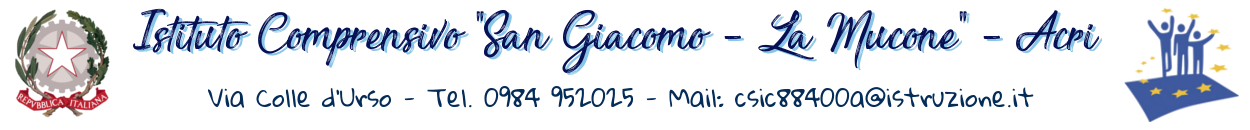                                            https://www.ic-acrisangiacomo.edu.itOGGETTO: Disposizione per il rientro a scuola il 17 Gennaio 2022 Si comunica ai Sigg. genitori che per il primo giorno di rientro in classe dei propri figli, giorno 17 gennaio 2022, gli stessi devono essere muniti dell’autocertificazione compilata e firmata dal genitore su modello allegato.
Il modello deve essere consegnato dal singolo alunno al docente della prima ora. Si ringrazia per la collaborazione. IL DIRIGENTE SCOLASTICO (Prof. Franco Murano) 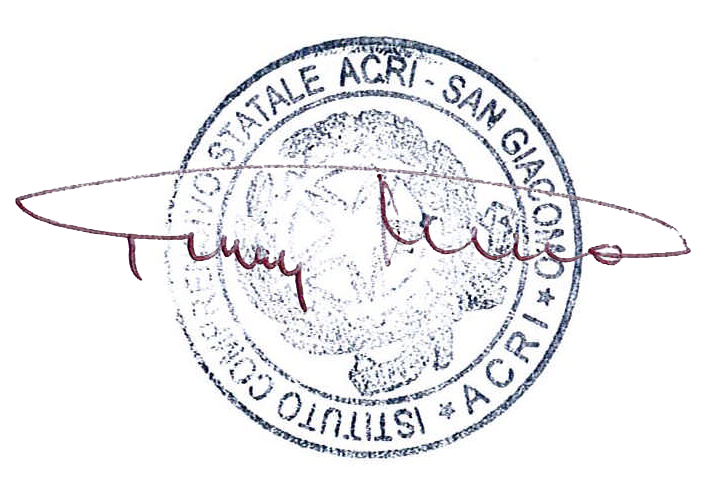 